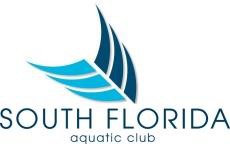 SoFlo & TYR Back To School - Developmental MeetAcademic Village Pool, Pembroke Pines, FloridaSaturday, August 17, 2019Sanctioned by:	Held under the sanction of USA Swimming and Florida Gold Coast Swimming, Inc. Sanction Number: FGD081719SOFL-B-21It is understood and agreed that USA Swimming, the facility and the host organizations shall be free from any liabilities or claims for damages arising by reason of injuries to anyone during the conduct of the event.Hosted by:	South Florida Aquatic Club and Comets Swim Team Booster ClubLocation:	Academic Village Swimming Pool. 17191 Sheridan Street, Pembroke Pines, FL. Enter from 172nd and free parking is located at the West end of the swimming pool.Directions:	Coming from the North: Take I-595 West to I-75 South. Take the Sheridan Street WEST Exit 11B. Drive about 1 mile, and make a right at 172nd Ave. Academic Village is on the RIGHT hand side. PLEASE TAKE 2ND ENTRANCE INTO FACILITY.Coming from the South: Take SR-826 South to I-75 North. Take the Sheridan Street WEST Exit 11B. Drive about 1 mile, and make a right at 172nd Ave. Academic Village is on the RIGHT hand side. PLEASE TAKE 2ND ENTRANCE INTO Facility.Date & Time:*All events are timed finals. Meet director reserves the right to change meet warm-up, start times, in order to hold an efficient meet within USA Swimming/FGC guidelines and with Age Group Chair approval.Pool/Timing:	25 Yard x 50 meter heated outdoor pool with 8 short-course racing lanes and separate warm-up and swim-down lanes available. Minimum water depth in accordance with Article 103.2.3 at the start end of pool variesfrom 6’7” to 8’6” depending upon lane assignment. Colorado Timing Systems® electronic timing system will be used for this meet. The competition course has been certified in accordance with 104.2.2(C)(4). A copy of such certification is on file with USA Swimming.Rules:	2019 USA Swimming and FGC rules will govern this meet. Safety rules as outlined by USA Swimming and as recommended by the referee, will be in effect.Any swimmer entered in the meet must be certified by a USA Swimming member coach as being proficient in performing a racing start or must start each race from within the water. When unaccompanied by a member-coach, it is the responsibility of the swimmer or the swimmer’s legal guardian to ensure compliance with this requirement.Unauthorized sale, advertisement and promotion of products and/or services at the location of the competition as well as its vacinity are not allowed without the written request and written approval of the meet host and meet director.  All requests must be submitted to the meet director no later than 10 days prior to the first day of the competition.   Failing to comply with such order will result in removal from the facility and/or immediate vacinityOperation of a drone, or any other flying apparatus, is prohibited over the venue (pools, athlete/coach areas, spectator areas and open-ceiling locker rooms) any time athletes, coaches, officials, and/or spectators are present.Deck Changing:	Except where venue facilities require otherwise, changing into or out of swimsuits other than in locker rooms or other designated areas is not appropriate and is prohibitedClosed Deck:	Spectators will only be permitted in designated areas of the pool deck unless they are registered with USA Swimming as an athlete or as a nonathlete and are working the meet. The only exception is for timers and volunteers assisting with the conduct of the meet.Coaches: You will be permitted inside the restricted areas of the deck provided you are wearing your coaching credentials, and do not interfere with those conducting the meet.Camera Free:	The Florida Gold Coast Swimming CAMERA FREE ZONE policy is in effect at this meet. No person may use a camera or any other device capable of recording still or video images in the area behind the starting blocks, in the locker rooms, changing areas, showers or restrooms. Violators may be reported to law enforcement or other governmental authorities and/or may be barred from the facility during the sanctioned event.Image	All participants agree to be filmed and photographed by the officialAuthorization:	photographer(s) and network(s) of USA Swimming under the conditions authorized by USA Swimming, and allow event organizers the right to use names, pictures, likenesses, and biographical information before, during or after the period of participation in USA Swimming competitions to promote such competitions.MAAPP: 	Current USA Swimming Rules, including the Minor Athlete Abuse Prevention policy (MAAPP), will govern this meet. All applicable adults participating in or associated with this meet, acknowledge that they are subject to the provisions of the USA Swimming Minor Athlete Abuse Prevention Policy (“MAAPP”), and that they understand that compliance with the MAAPP policy is a condition of participation in the conduct of this competition.Eligibility:	Open to all current 2019 USA swimming registered athletes and foreign athletes with proper travel credentials who have been invited by USA Swimming.Any swimmer who has achieved a USA Swimming National Age GroupMotivational “B” time in an event may not enter that event in this meet.Swimmers who are not registered with USA Swimming by 12:00pm Thursday Aug 15, 2019 will not be seeded. Such swimmers who subsequently become USA Swimming registered will be permitted to deck enter open lanes in accordance with the deck entry policy.The Meet Host WILL NOT be accepting new or renewing USA Swimming registrations at the meet.Disability Athletes:	All swimmers are welcome at this meet. Any athlete with a disability will be accommodated in accordance with Article 105. Please contact the pool office ahead of time to allow for preparations - 954-538-3721-- SoFloMeets@swim4soflo.comEntry:	All entries must be received by Monday, August 12th, 2019.PLEASE enter electronically, NO MAILED entries. For electronic entries (CL or SDIF format only!!)E-mail to SoFloMeets@swim4soflo.com fax (954) 392-4107 Confirmation for electronic entries will be sent via e-mail.**Submission of electronic entries signifies that all swimmers are USA registered. Questions, please contact office at (954) 538-3721.Entries will be accepted in the order in which they are received until the sessions containing 12&U events reach 4 hours. At that point no further entries will be accepted.NOTE: Swimmers without registration numbers or birth dates will not be entered. *** Entry Fees will be double if not entered electronically.Entry Fees:	$10.00 Flat Fee   Deck Entries:	THE FGC DECK SEED POLICY WILL BE IN EFFECT. Deck entries will be permitted into open lanes on a first-come-first-serve basis from 12:01pm on Thursday Aug 15, 2019 until 30 minutes prior to the start of the session for the event in question. Deck entry requests may be made by email or in person at the meet. Please email deck entry requests to officemanager@swim4comets.com. Fees for deck entries will be twice the standard entry fees. Deck entry requests must be accompanied by proof of USA Swimming registration in order to receive a lane assignment.     Refunds:	Once a team or individual entry has been received and processed, there will be no refunds in full or in part.     Entry Limit:	4 Individual Events + 1 RelayOfficials:	If you know that you will be attending this meet and will be available, please email the meet referee, TBA, and let him know your level of certification and team. This is for pre-meet planning purposes only. All officials are welcome to work. Check in at the Starter's tent 30 minutes before the start of the session.Awards:	Individual Events: Ribbons 1st – 8th place Relay Events: Ribbons 1st – 3rd placeHead Referee:	TBAMeet Directors:	Luis Soler and Andrea GoldingAdmin. Official:	TBAMeet Committee:	A meet committee may be created by the meet referee to handle issues pertaining to non-rule situations at the meet, such as severe weather and equipment issues.Admission:	Admission – No ChargeHeat Sheets will be available free of charge online atsoflomeets.info/Aviation and on Meet Mobile.Printed heat sheets for coaches will be available in the office.Information:	Call South Florida Aquatic Club Office at (954) 538-3721Girls odd #, Boys even #. Saturday, August 17, 2019Warm up: 9:00am	Start: 10:00am Session 1Girls odd #, Boys even #.Session 2	–	15 Minutes after conclusion of Session 1SessionDateWarm-upMeet Start1Saturday, August 17th9:00 am10:00 am2Saturday, August 17th15 Minute warm up aftercompletion of Session 115 Minute warm up aftercompletion of Session 1Event #EventAge Group1-225 Fly6 & Under3-425 Fly7-85-625 Back6 & Under7-825 Back7-89-1025 Breast6 & Under11-1225 Breast7-813-1425 Free6 & Under15-1625 Free7-817-18100 Freestyle Relay8 & UnderEvent #EventAge Group19-20100 Freestyle Relay9-1421-2250 Fly9-1423-2450 Back9-1425-2650 Breast9-1427-2850 Free9-1429-30100 IM9-14